РосАгроЛизингА К Ц И О Н Е Р Н О Е О Б Щ Е С Т В Оул. Правды, д.26, Москва, Россия, 125040 почтовый адрес: а/я 26, Москва,127137Тел: (495) 539-539-5; 8-800-200-539-5 Факс: (495) 539-539-4Интернет: www.rosagroleasing.ru; e-mail: info@rosagroleasing.ru ОКПО 56502133, ОГРН 1027700103210, ИНН/КПП 7704221591/771401001О проведении с 3 апреля 2023 года  акции АО «Росагролизинг» «Агросезон без платежей»В целях   поддержки   сельскохозяйственных   товаропроизводителей в период проведения весеннего сева АО «Росагролизинг» (далее – также Общество) с 3 апреля 2023 года начинает проведение акции «Агросезон без платежей» с максимально привлекательными условиями для аграриев в преддверии нового полевого сезона (далее – Акция).В Акции участвуют все производители и поставщики сельскохозяйственной техники.В рамках Акции предусмотрено предоставление в 2023 году услуг по финансовой аренде (лизингу) с максимальным сроком лизинга – до 7 лет, авансовым платежом – от 0% и отсрочкой по оплате основного долга до 1 сентября 2024 г. на еще более широкую номенклатуру техники и для более широкого круга клиентов. Срок окончания акции – 30 июня 2023 г.Кроме того, Общество предусмотрело подачу упрощенного пакета документов и короткие сроки рассмотрения заявок потенциальных лизингополучателей.В условиях необходимости поддержания рентабельности сельхозпроизводства в период посевной указанные предложения в совокупности с уникальными условиями АО «Росагролизинг» дают аграриям возможность обновлять парк техники на беспрецедентно льготных условиях, проведя агросезон без платежей, и подготовиться к проведению весенне-полевых работ с максимальной выгодой.Также сообщаем о готовности провести индивидуальные встречи для всех желающих в режиме видеоконференцсвязи и ответить на все интересующие вопросы. Дополнительно АО «Росагролизинг» готово направить выездной офис для организации помощи в сборе заявок и заполнении документов. По организации индивидуальных сессий и выездных офисов просим обращаться к руководителю направления маркетинга и рекламы  Департамента маркетинга и  общественных     отношений АО «Росагролизинг» Кашину Дмитрию Владимировичу (DKashin@rosagroleasing.ru, ++7 (915) 307 88 71, +7 (495) 539-53-95, доб. 1503).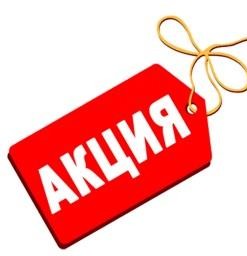 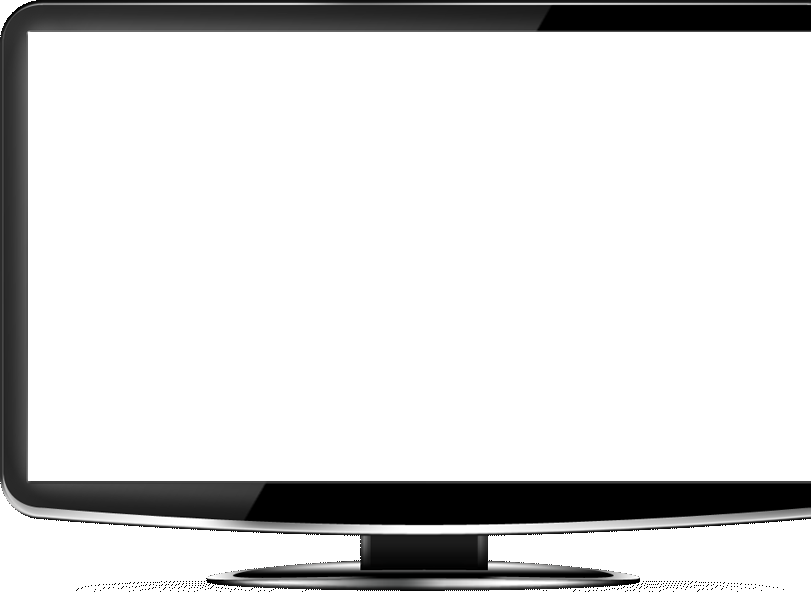 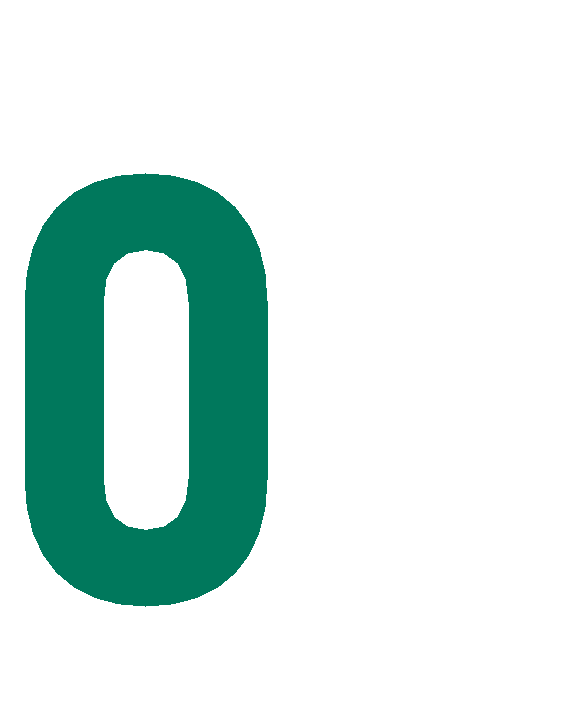 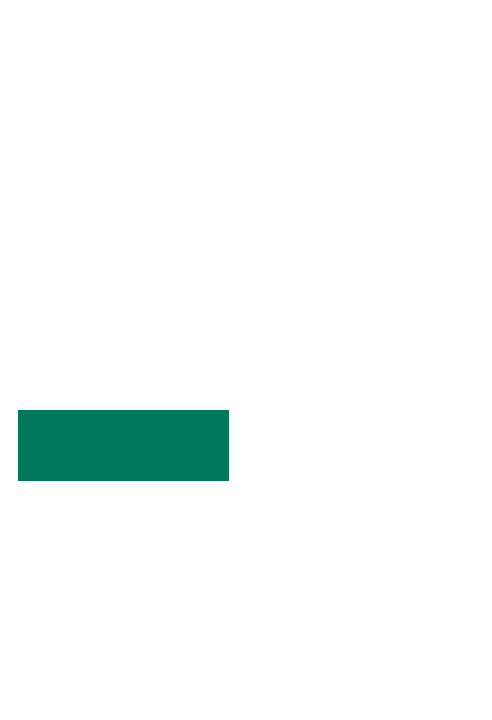 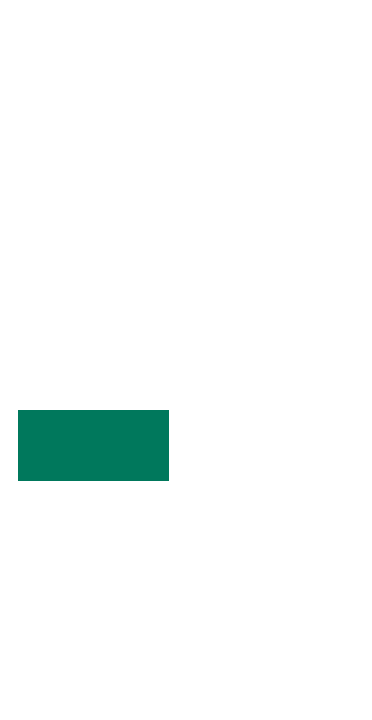 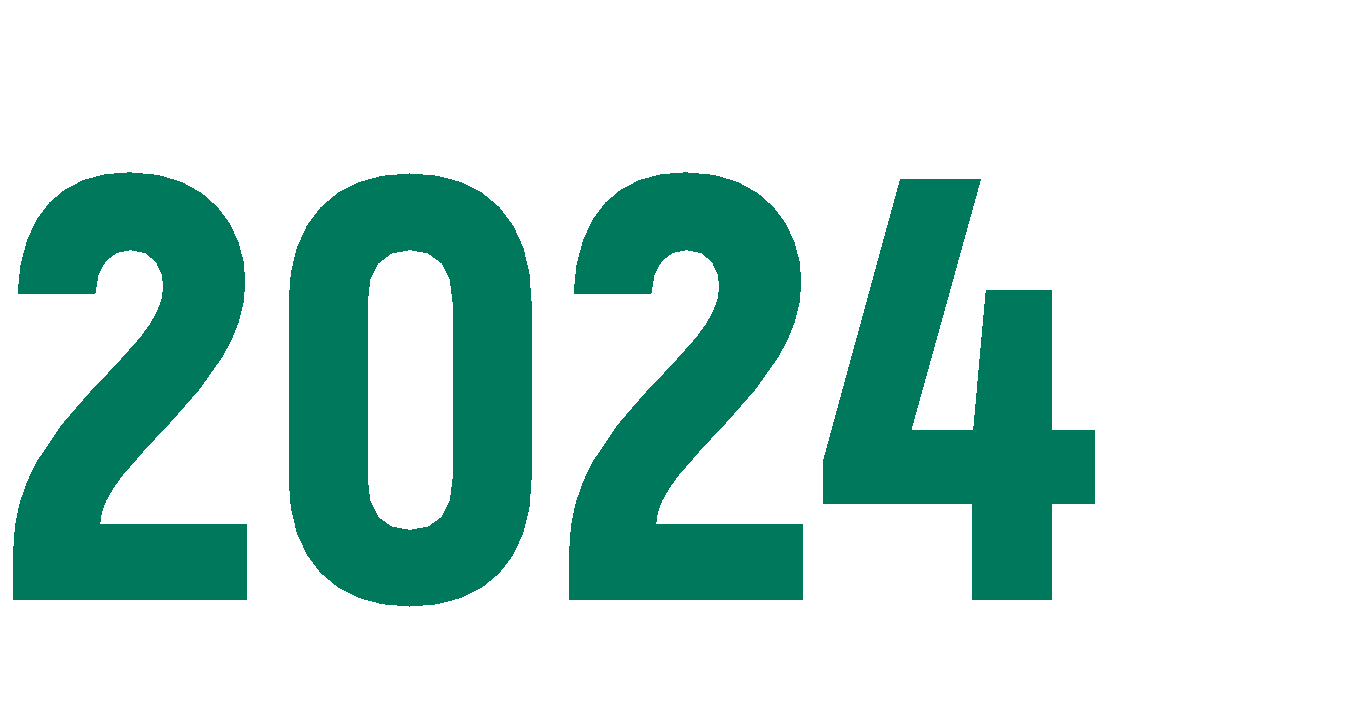 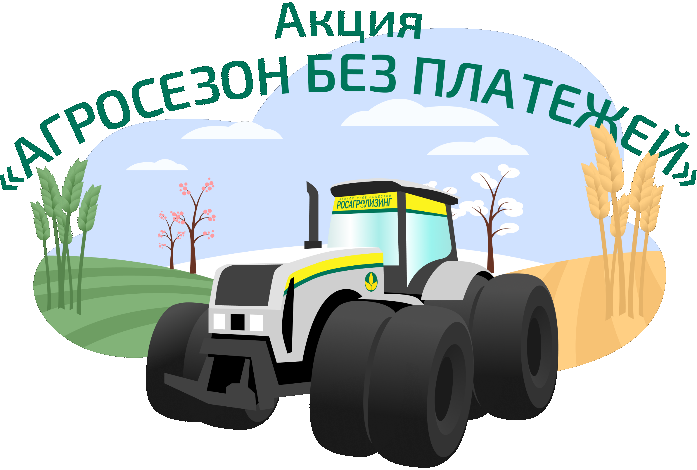 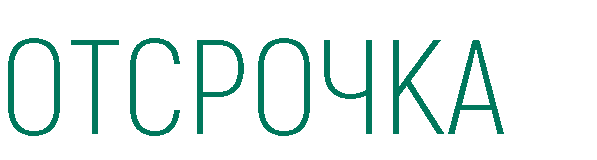 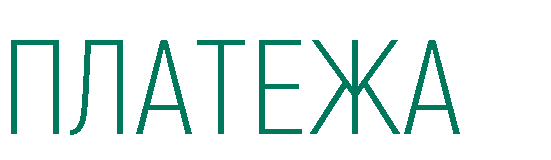 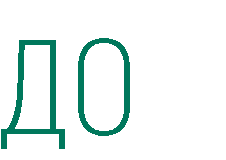 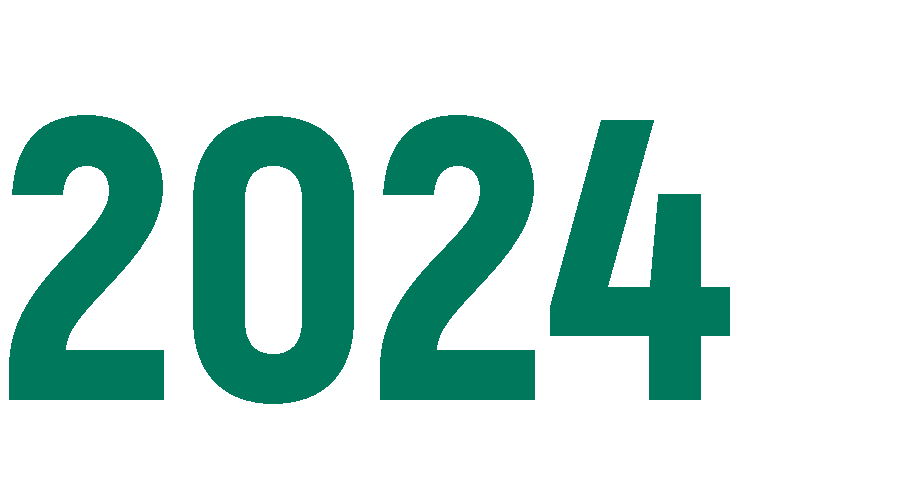 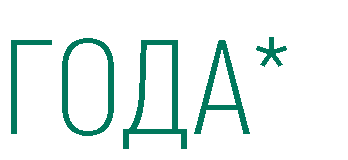 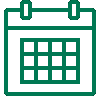 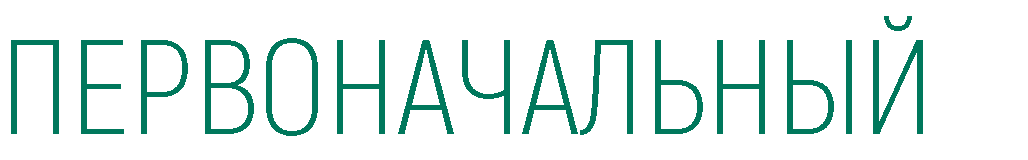 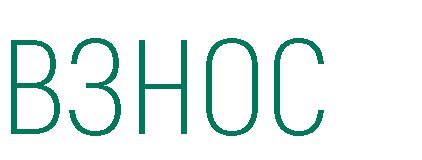 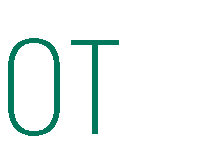 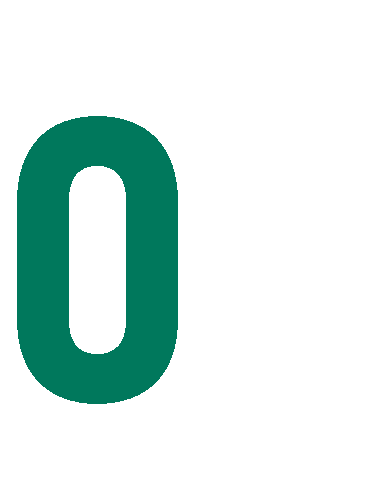 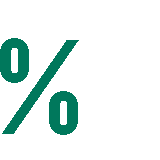 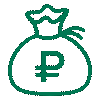 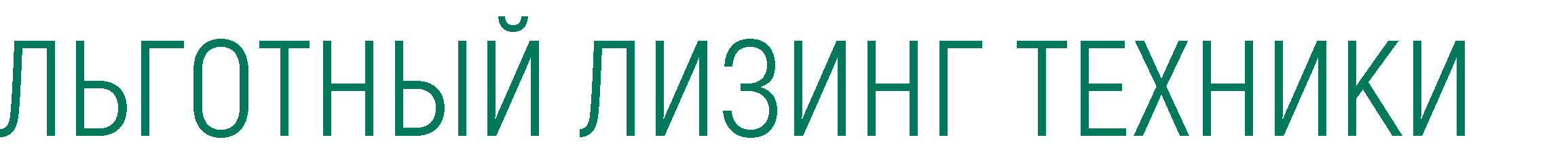 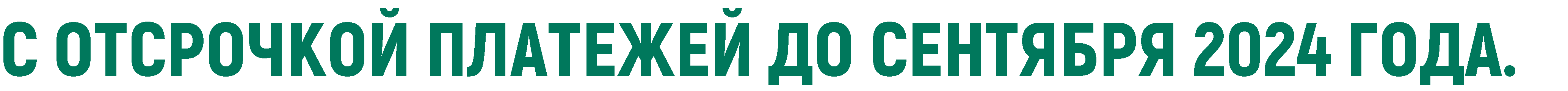 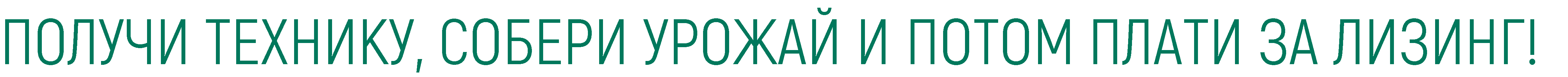 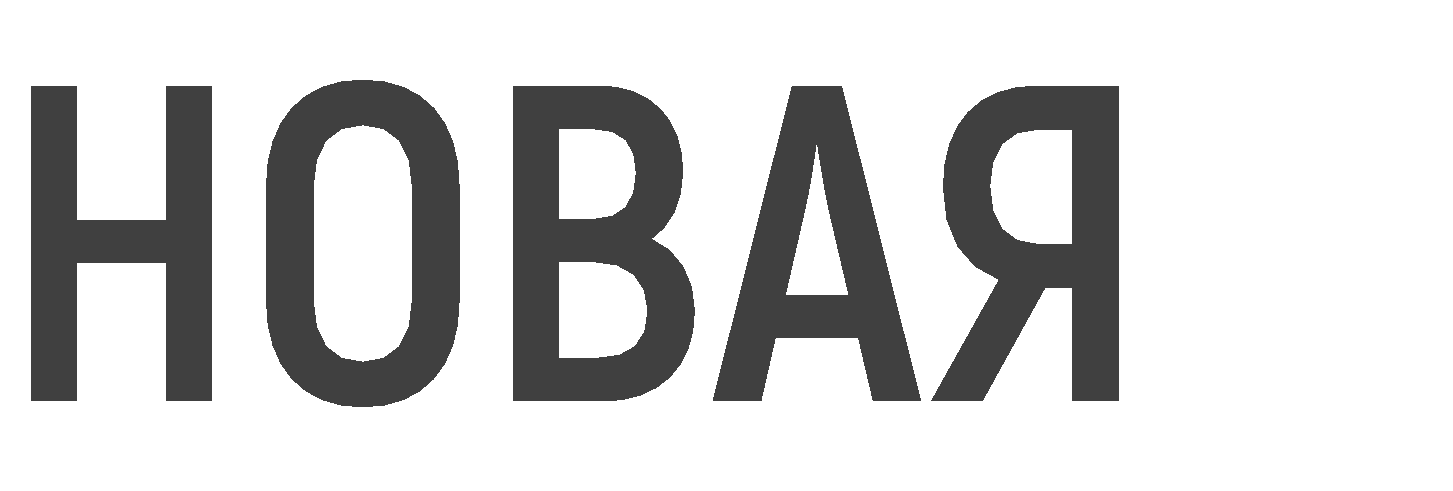 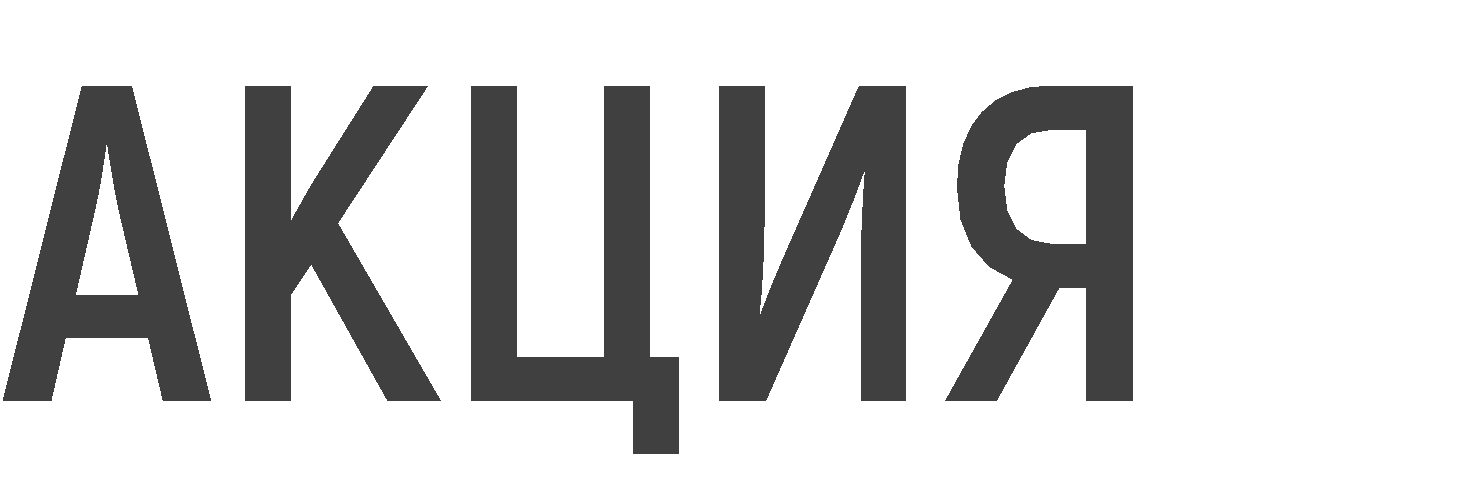 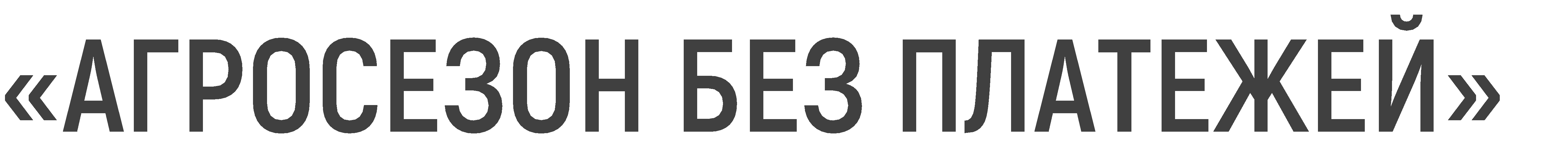 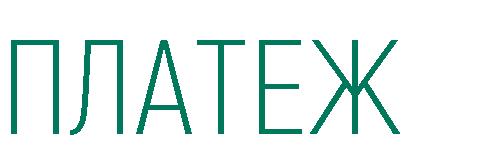 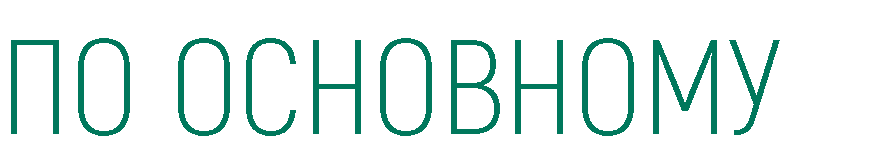 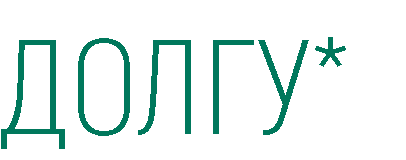 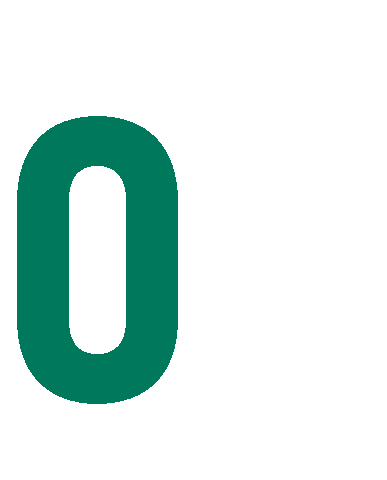 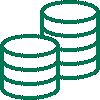 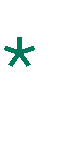 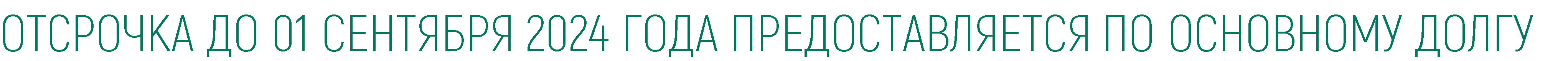 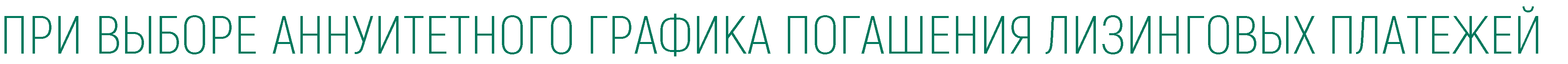 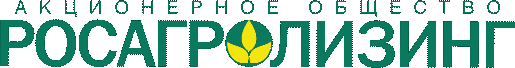 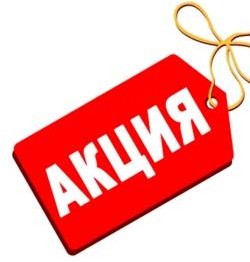 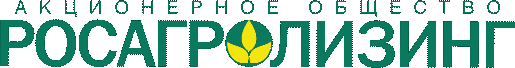 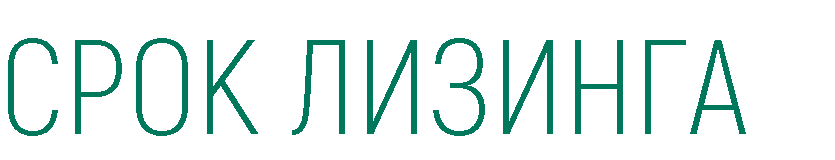 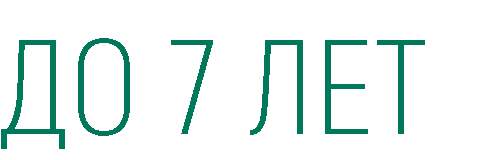 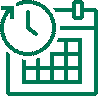 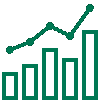 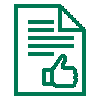 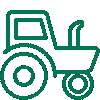 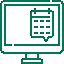 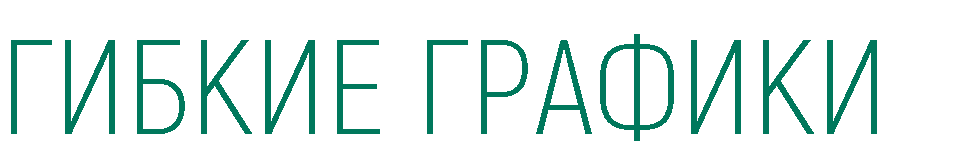 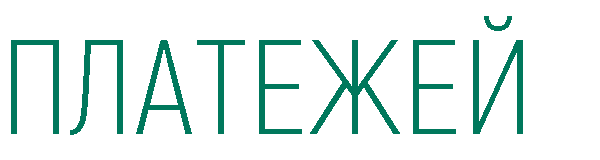 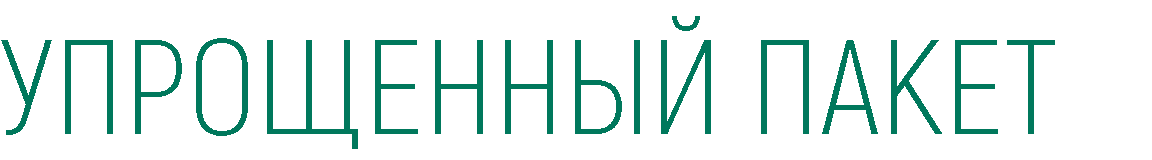 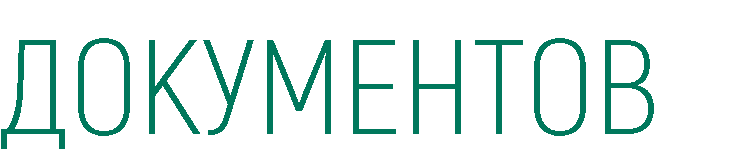 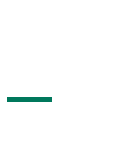 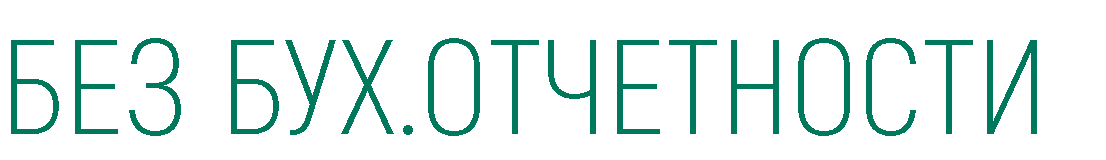 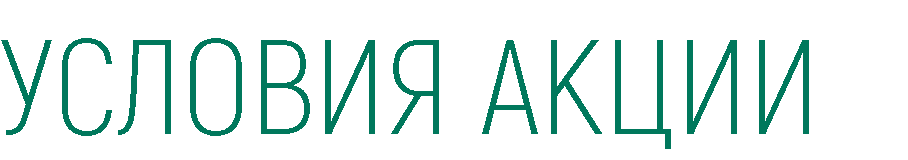 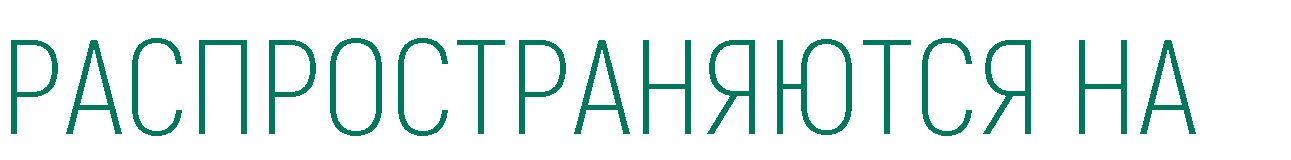 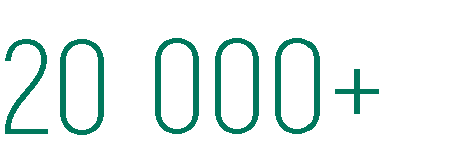 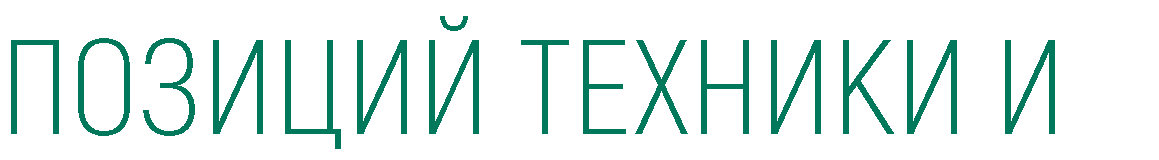 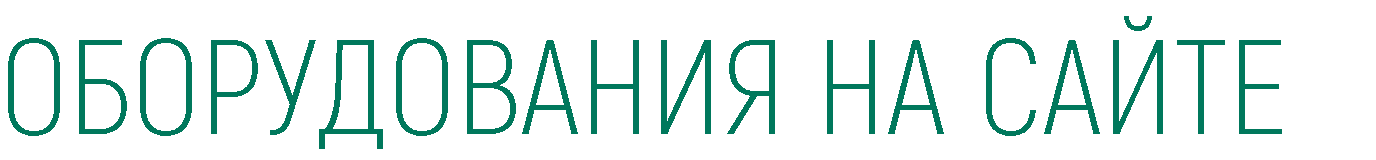 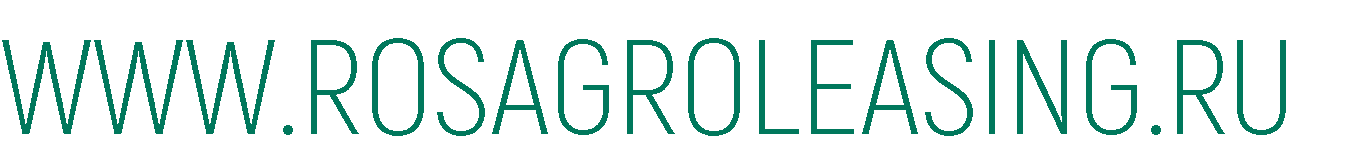 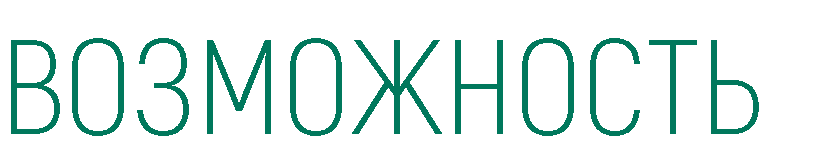 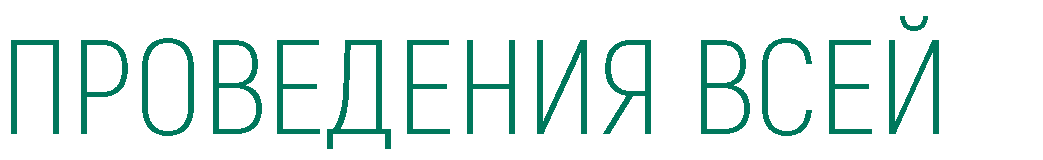 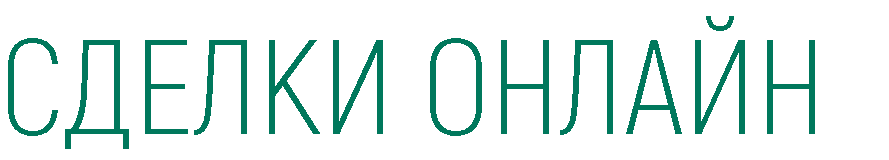 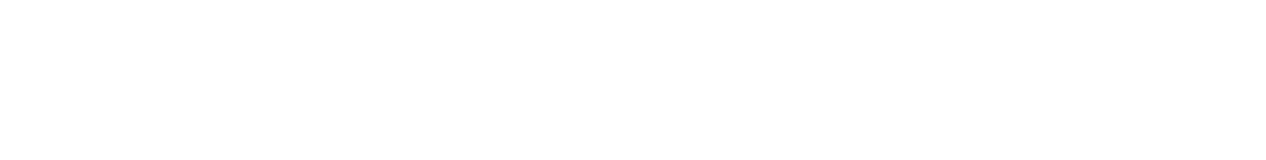 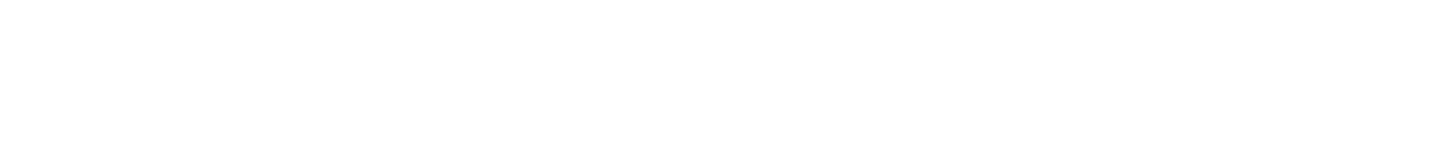 